		آمار  روزانه شناورهای تخلیه وبارگیری شرکت آریا بنادر ایرانیان	از ساعت  45: 06  تا ساعت 06:45 مورخه 23/01/1401 لغایت 24/01/1401		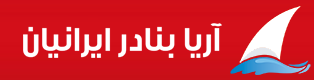             کارشناس امور بندری شرکت آریا بنادر ایرانیان                                         امیر صابری کهناسکلهنام شناورنام کشتیرانیتناژ  تخلیهتناژبارگیریمحل تخلیهنوع تجهیزاتمحموله کشتیمحموله کشتیتاریخ و ساعت پهلوگیریتاریخ و ساعت شروع عملیاتتناژ  تخلیه و بارگیــریتناژ  تخلیه و بارگیــریتناژ  تخلیه و بارگیــریمجموع تناژ سه شیفتتناژباقیمانده /اتمام تخلیه یا بارگیری(تن)زمان عملیات(OT)زمان عملیات(OT)نرم متوسطنرم متوسطماندگاری دراسکله(ساعت)ماندگاری دراسکله(ساعت)اسکلهنام شناورنام کشتیرانیتناژ  تخلیهتناژبارگیریمحل تخلیهنوع تجهیزاتتخلیهبارگیریتاریخ و ساعت پهلوگیریتاریخ و ساعت شروع عملیاتتناژصبحتناژعصرتناژشبمجموع تناژ سه شیفتتناژباقیمانده /اتمام تخلیه یا بارگیری(تن)تخلیهبارگیریتخلیهبارگیریماندگاری دراسکله(ساعت)ماندگاری دراسکله(ساعت)3بومرنگامیر آروین13201526محوطهمنگان223منگان 224تختهپالت-کیسه22/01/0122/01/01ت:423ت: 189ت: *ت: 612اتمام  تخلیه: 17:1509:0007:456869**3بومرنگامیر آروین13201526محوطهمنگان223منگان 224تختهپالت-کیسه16:3018:00ب: *ب: 91ب:438ب:529باقی بارگیری: 99709:0007:456869**5علیرضا-1یاقوت طلایی بندر1317*محوطهمنگان 225گاتوالدتخته*23/01/0123/01/01ت: *ت: 255ت:879ت:1134باقی تخلیه: 18310:15*111***5علیرضا-1یاقوت طلایی بندر1317*محوطهمنگان 225گاتوالدتخته*14:2515:3010:15*111***8پریندریای خزر5000*حمل یکسرهمکنده234ریلی4009- ایتالگندم*22/01/0122/01/01ت:1251ت: 413ت:281ت:1945اتمام تخلیه: 03:4517:10*113*50508پریندریای خزر5000*حمل یکسرهمکنده234ریلی4009- ایتالگندم*01:3515:0517:10*113*5050